Epochos portretistasSkulptoriui Leonui Žukliui atmintiJolita MieželaitienėMenotyrininkėMokytojas…Jis sakydavo Mykolas Angelas, o aš vis perklausdavau - Mikelandželas? Įstrigo atmintyje ir mokytojo gestas - nykščiu ore brėžiamas piešinio kontūras.Skulptorius, profesorius Leonas Žuklys (1923-2023) iškeliavo amžinybėn sulaukęs 100 metų. Per savo įspūdingai ilgą gyvenimo ir kūrybos kelią akademinio piešimo pagrindų išugdęs tokį menininkų būrį, kad jų sąrašą būtų galima kaip rankraštį rastą Saragosoje, suvynioti į šimtametrinį ritinį. Profesoriaus Leono Žuklio indėlis išleidžiant į savarankišką kūrybos kelią grafikus,skulptorius, interjerjero specialistus,tapytojus dirbant Dailės institute nuo 1952-ųjų ir vadovaujant piešimo katedrai nuo1980-ųjų iki 1990- ųjų neginčijamas, tarytum milžiniškas kolosas įsitvirtino kultūros lauke.Erdvėlaikis lyg žaizdras… Įdomus ir aktualus šių dienų kontekste menininko gebėjimas tokiu nedėkingu kūrybai laikotarpiu, akademizmo stiliaus suformuotam realistui atlaikyti sovietų ideologijos “presingą”, neįklimpti iki kaklo  į prisitaikymo alternatyvas. Leono Žuklio studijos prasidėjo antrojo pasaulinio karo metu, o diplominį darbą “Tapyba” jam teko apsiginti Kauno taikomosios dailės institute taikos ir sovietų okupacijos metais, 1949 -ais. Daugumai menininkų likusių gimtinėje, reikėjo rinktis - tapti ideologijos įrankiu ar užsiimti pedagogine veikla, žanrinių,nedidelių skulptūrų meistrais, ugdyti amatininko, bet ne kūrybininko mentalitetą. Marksų,leninų,komunarų L.Žuklys nesiveržė nei lipdyti, nei skaptuoti, nei iš bronzos lieti. Valstietiškai santūrus, Degučių kaimo, nagingo meistro sūnus nesivaržė dėl valstybės užsakymų. Tikslios, klasikinės, realistinės formos dailininkas galėjo puikiai “sužaisti” ideologinės propagandos korta. Bet taip neįvyko…“Tekintojo S.Tarnausko”( 1954m.) ir “Darbininko” (1967m.) biustai - tai ir visa duoklė. Medyje išskaptuotas tekintojo  biustinis portretas šiandien daugiau primena LDK ūsuoto bajoro figurą nei proletariato atstovą.Leonas Žuklys visą savo aktyvų kūrybinį gyvenimą buvo laikmečio “figūrinio paveikslo” antrame plane. Daugiau žinoma jo pedagoginė piešimo veikla, nors skulptorius paliko solidų teminių, paminklinių, antkapinių, portretinių, sakralinių skulptūrų. Atsakymo ieškočiau keliose epochos  scenarijuose. Viena vertus, tai absoliučiai kūrybinį individualumą niveliuojantis laikmetis. Labai gerai atsimenu, kaip vienas menotyros katedros dėstytojas su pasimėgavimu prašydavo studentų išvardinti skulptūrų ant Žaliojo tilto autorius. Skulptoriai skirtingi, bet stillus buvo vienas.Sovietinės ideologijos ruporais tapo dauguma L.Žuklio bendraamžių skulptorių: Juozas Kėdainis, Bronius Pundzius, Bronius Vyšniauskas, Napoleonas Petrulis, Konstantinas Bogdanas…Kita prielaida, kodėl L.Žukliui teko antraplanis menininko vaidmuo - ryški skulptoriaus Juozo Mikėno meninė veikla, kuris neabejotinai buvo ir L.Žuklio mentorius, sektinas pavyzdys. Atsiradęs terminas “Juozo Mikėno skulptūros mokykla”, ilgą laiką skambėjo kaip etalonas, kvietimas lygiuotis,aukščiausia skulptūros siekiamybė. “Mikėniškoji” mokykla lakoniškai apibūdinama taip: monumentali,apibendrinanti forma,masyvi figūra, specifinis moters tipažas.Teminėse Leono Žuklio skulptūrose “Talkininkė” ( 1963 m.), “Duona” (1969m.) ,”Pabaigtuvės” (1972m.bronza ), “Taika” ( 1987m. bronza ) ši “mikėniškoji”skukptūros tradicija akivaizdi, bet su viena išlyga - visos vaizduojamos figūros judesyje: pakeltomis rankomis,priklaupusios, žengiančios viena koja į priekį, pasukusios galvą į šoną. Šie kopoziciniai sprendimai ,nors ir nedidele dalimi, įvairino figūrinių skulptūrų  meninę,stilistinę monotoniją.  Portretinis panteonas…  Kai Leono Žuklio dirbtuvėje - studijoje ,piešiant klasikinę  Antinojaus, Apolono, ar Mikelandželo vergo gipso galvą, imdavo varginti nuobodulys,profesorius, šiaip jau santūrus ir mažakalbis žmogus,  “ištraukdavo” kokią nors istoriią apie žymų  iš natūros portretuojamą asmenį. Akimirksniu formali piešimo pamoka pavirsdavo James’o Joyce’o romanų ištrauka. Taip nutiko, kai profesorius papasakojo apie pusbrolio poeto Pauliaus Širvio pasiūlymą sukurti rašytojo Vinco Mykolaičio - Putino portretą. Jaunam pradedančiam skulptoriui mintis pasirodė įžūli, bet masinanti. Mykolaitis - Putinas sutiko pozuoti.Romano  “Altorių šešėly” autoriui akivaizdžiai patiko rezultatas, nes užsisakė net du skulptūros egzempliorius. L.Žuklys neslėpė, kad 1958-ais sukurtas iš medžio blustas buvo nelengvas upždavinys. Formos ir panašumo pagavos sunkumai tęsėsi, kol skulptoriui pavyko “pagauti” prieštaringos ir sudėtingo charakterio asmenybės veido išraišką. Po tokių istorijų su aiškia moralo potekste, gipso galvų pabodusi štrichuotė kaip mat “atgydavo”.Istorija įdomi ir kita prasme - L.Žuklys itin vertino darbą iš natūros, bendravimą ir energetinę jungtį su portretuojamu asmeniu.Portretinių reljefų serija - nebylus, plastiškai iškalbingas,materialus kultūros metraštis. Kurdamas portretą, skulptorius stengėsi kuo tiksliau perteikti individo bruožus, portretuojamojo panašumą. Akademiškai klasikinės formos “kietumas”, tikslus grafinis veido siluetas - skiriamasis L.Žuklio stiliaus bruožas ir kitų dviejų tarpukario skulptorių J.Zikaro ir V.Kašubos alter ego. V.Kašuba dėstė Leonui Žukliui Kauno Taikomosios dailės institute iki pasitraukimo 1947 metais į egzilį. Dekoratyvi, realistiškai tiesmuka forma, dėmesys plastikos detalėms, šriftui -tai vėlyvesnioji slukptoriaus kūrybos tendencija. Nutolimas nuo “mikėniškosios” apibendrintos, sunkiasvorės formos, atsigręžiant į art deco inspiruotą plastiką. Net negalėčiau atsakyti, kurią formą  reljefuose - apskritimo ( medaliono ) ar stačiakampio dailininkas labiausiai mėgo. Greičiausiai tai priklausė nuo vaizduojamo asmens profesijos, veido bruožų ar net amžiaus ir lyties. Menotyrininkas Romualdas Alekna medalioniniuose, bareljefiniuose ir horljefiniuose portretuose įžvelgė skulptoriaus: “optimalias galvos, medaliono erdvės ir bordiūro mastelių proporcijas, o šriftas tampa vienu iš svarbiausių meninių elementų”.Skulptorius tarsi kruopštus metraštininkas įamžino mokslininkų, gydytojų, rašytojų, kompozitorių, menininkų  ir savo šeimos portretus.Šeimos Evangelija… Leonui Žukliui, tradicinio sukirpimo skulptoriui ir krikščioniško mentaliteto žmogui, šeima buvo svarbi ir suvokiama kaip pamatinis žmonijos ramstis. Vyro ir moters sąjunga be išlygų. Jo skulptūrose įkūnijama paprasta gyvenimo formulė: meilė, santuoka, palikuonys. Ta nepajudinama dailininko nuostata atsispindėjo skulptūros formoje ( aptakioje ) ir kompozicijoje ( ovalas, įsčių, kiaušinio kontūras ) ir medžiagoje ( granitas). Šie bruožai plika akimi matomi skulptūrose: “Šeima” ( 1982m. granitas) ir “Svaja” (1991 m.granitas). Ko gero, šeimos temoje Leonas Žuklys “sudėjo” visą švelnumo, susirūpinimo, globos jausmus. Kaip įmanydamas menininkas savo kūriniais gynė tvirtą požiūrį į šeimą ir moters misiją.Šeimos tema netiesiogiai, bet susijusi ir su  sakralinės skulptūros atgimimu, o gal tiksliau tąsa, kurią pavyko skulptoriui išplėtoti sulaukus Lietuvos nepriklausomybės…Donatello madona… 	Pabaigusi piešimo pamokas ir įstojusi į Dailės instituto menotyros specialybę ( dabartinė Dailės akademija ), gavau iš mokytojo dovaną - renesanso skulptoriaus Donatello madonos gipso kopiją . Kaip visuomet, žodžių nešvaistantis profesorius, palinkėjo nepamiršti piešimo… Aišku, klasikinį piešimą mečiau į šoną, bet pamokų niekada nepamiršiu…Dabar, kai google naršyklėje suvedu žodį “madona”, visagalis internetas  pirmiausia “išmeta” pop žvaigždės Madonos nuotraukas ir visą gausybę prekės ženklų ir tik patikslinus paiešką, atrandu paaiškinimą - tai Jėzaus motina Marija. Tad neabejoju, kad profesorius nepamokslaudamas , nebaksnodamas pirštu jaunam žmogui padovanojo dar vieną pamoką - pasikliauti nepajudinomis vertybėmis, tikėti tuo,kas amžina… 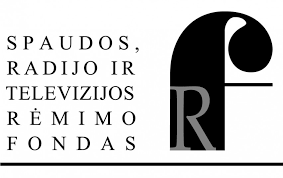 Publikuota 2023 06 26